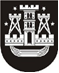 KLAIPĖDOS MIESTO SAVIVALDYBĖS TARYBASPRENDIMASDĖL KLAIPĖDOS Liudviko Stulpino proGIMNAZIJOS NUOSTATŲ PATVIRTINIMO2021 m. lapkričio 25 d. Nr. T2-261KlaipėdaVadovaudamasi Lietuvos Respublikos vietos savivaldos įstatymo 16 straipsnio 4 dalimi, 18 straipsnio 1 dalimi ir Lietuvos Respublikos biudžetinių įstaigų įstatymo 6 straipsnio 5 dalimi, Klaipėdos miesto savivaldybės taryba nusprendžia:Patvirtinti Klaipėdos Liudviko Stulpino progimnazijos nuostatus (pridedama).Įgalioti Diana Čedavičienę, Klaipėdos Liudviko Stulpino progimnazijos direktorę, pasirašyti nuostatus ir įregistruoti juos Juridinių asmenų registre.Pripažinti netekusiu galios Klaipėdos miesto savivaldybės tarybos 2016 m. birželio 23 d. sprendimą Nr. T2-180 „Dėl Klaipėdos Liudviko Stulpino progimnazijos nuostatų patvirtinimo“.Skelbti šį sprendimą Klaipėdos miesto savivaldybės interneto svetainėje.Savivaldybės merasVytautas Grubliauskas